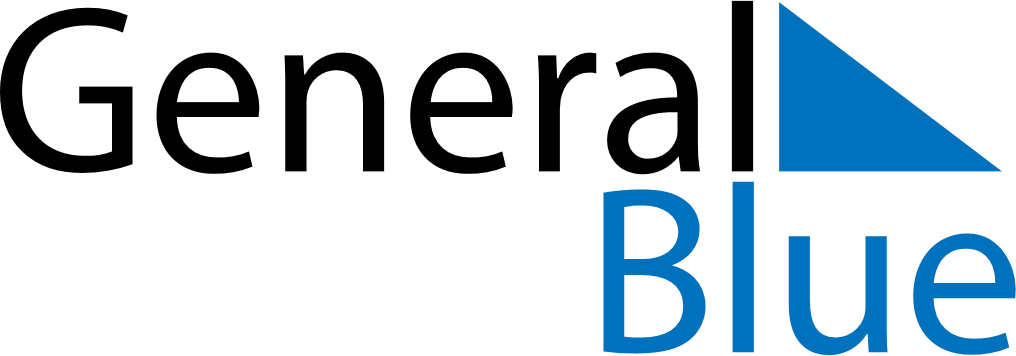 2021 – Q2Serbia  2021 – Q2Serbia  2021 – Q2Serbia  2021 – Q2Serbia  2021 – Q2Serbia  2021 – Q2Serbia  AprilMondayTuesdayWednesdayThursdayFridaySaturdaySundayApril1234April567891011April12131415161718April19202122232425April2627282930AprilMayMondayTuesdayWednesdayThursdayFridaySaturdaySundayMay12May3456789May10111213141516May17181920212223May24252627282930May31JuneMondayTuesdayWednesdayThursdayFridaySaturdaySundayJune123456June78910111213June14151617181920June21222324252627June282930JuneApr 2: Good FridayMay 13: End of Ramadan (Eid al-Fitr)Apr 4: Easter SundayJun 28: Saint Vitus DayApr 5: Easter MondayApr 22: Holocaust Remembrance DayApr 30: Orthodox Good FridayMay 1: Labour DayMay 2: Orthodox EasterMay 3: Orthodox Easter Monday
May 3: Labour DayMay 9: Victory Day